CONGRES NATIONAL DE LA SMLHBREST  2024Du 25 au 26 juin 2024BULLETIN D'INSCRIPTIONCONGRES NATIONAL DE LA SMLHBREST  2024Du 25 au 26 juin 2024BULLETIN D'INSCRIPTIONCONGRES NATIONAL DE LA SMLHBREST  2024Du 25 au 26 juin 2024BULLETIN D'INSCRIPTIONCONGRES NATIONAL DE LA SMLHBREST  2024Du 25 au 26 juin 2024BULLETIN D'INSCRIPTION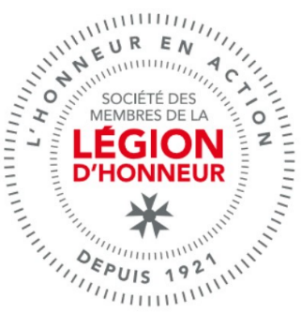   Date limite d’inscription10 juin 2024 Cocher les cases et renseigner chaque rubrique  Date limite d’inscription10 juin 2024 Cocher les cases et renseigner chaque rubrique  Date limite d’inscription10 juin 2024 Cocher les cases et renseigner chaque rubrique  Date limite d’inscription10 juin 2024 Cocher les cases et renseigner chaque rubrique  Date limite d’inscription10 juin 2024 Cocher les cases et renseigner chaque rubrique  Date limite d’inscription10 juin 2024 Cocher les cases et renseigner chaque rubrique  Date limite d’inscription10 juin 2024 Cocher les cases et renseigner chaque rubrique  Date limite d’inscription10 juin 2024 Cocher les cases et renseigner chaque rubrique  Date limite d’inscription10 juin 2024 Cocher les cases et renseigner chaque rubriquePrivilégier le paiement par carte bancaire ou par virement Deux possibilités de paiement vous sont proposées, à partir du site sécurisé de la SMLH  www.smlh.fr en cliquant sur le bouton ‘’S’INSCRIRE’’ :  1 – carte bancaire2 – virement bancaireVous pouvez également nous retourner ce bulletin, accompagné d’un chèque global, à l’ordre de la SMLH, à cette adresse, avant le 10 Juin 2024 :SMLH – AG 2024 – Hôtel National des Invalides – 129 rue de Grenelle – 75700 Paris Cedex 07N’oubliez pas de prévoir votre hébergement avant de vous inscrire (voir fiche remarques importantes)Privilégier le paiement par carte bancaire ou par virement Deux possibilités de paiement vous sont proposées, à partir du site sécurisé de la SMLH  www.smlh.fr en cliquant sur le bouton ‘’S’INSCRIRE’’ :  1 – carte bancaire2 – virement bancaireVous pouvez également nous retourner ce bulletin, accompagné d’un chèque global, à l’ordre de la SMLH, à cette adresse, avant le 10 Juin 2024 :SMLH – AG 2024 – Hôtel National des Invalides – 129 rue de Grenelle – 75700 Paris Cedex 07N’oubliez pas de prévoir votre hébergement avant de vous inscrire (voir fiche remarques importantes)Privilégier le paiement par carte bancaire ou par virement Deux possibilités de paiement vous sont proposées, à partir du site sécurisé de la SMLH  www.smlh.fr en cliquant sur le bouton ‘’S’INSCRIRE’’ :  1 – carte bancaire2 – virement bancaireVous pouvez également nous retourner ce bulletin, accompagné d’un chèque global, à l’ordre de la SMLH, à cette adresse, avant le 10 Juin 2024 :SMLH – AG 2024 – Hôtel National des Invalides – 129 rue de Grenelle – 75700 Paris Cedex 07N’oubliez pas de prévoir votre hébergement avant de vous inscrire (voir fiche remarques importantes)Privilégier le paiement par carte bancaire ou par virement Deux possibilités de paiement vous sont proposées, à partir du site sécurisé de la SMLH  www.smlh.fr en cliquant sur le bouton ‘’S’INSCRIRE’’ :  1 – carte bancaire2 – virement bancaireVous pouvez également nous retourner ce bulletin, accompagné d’un chèque global, à l’ordre de la SMLH, à cette adresse, avant le 10 Juin 2024 :SMLH – AG 2024 – Hôtel National des Invalides – 129 rue de Grenelle – 75700 Paris Cedex 07N’oubliez pas de prévoir votre hébergement avant de vous inscrire (voir fiche remarques importantes)Privilégier le paiement par carte bancaire ou par virement Deux possibilités de paiement vous sont proposées, à partir du site sécurisé de la SMLH  www.smlh.fr en cliquant sur le bouton ‘’S’INSCRIRE’’ :  1 – carte bancaire2 – virement bancaireVous pouvez également nous retourner ce bulletin, accompagné d’un chèque global, à l’ordre de la SMLH, à cette adresse, avant le 10 Juin 2024 :SMLH – AG 2024 – Hôtel National des Invalides – 129 rue de Grenelle – 75700 Paris Cedex 07N’oubliez pas de prévoir votre hébergement avant de vous inscrire (voir fiche remarques importantes)Privilégier le paiement par carte bancaire ou par virement Deux possibilités de paiement vous sont proposées, à partir du site sécurisé de la SMLH  www.smlh.fr en cliquant sur le bouton ‘’S’INSCRIRE’’ :  1 – carte bancaire2 – virement bancaireVous pouvez également nous retourner ce bulletin, accompagné d’un chèque global, à l’ordre de la SMLH, à cette adresse, avant le 10 Juin 2024 :SMLH – AG 2024 – Hôtel National des Invalides – 129 rue de Grenelle – 75700 Paris Cedex 07N’oubliez pas de prévoir votre hébergement avant de vous inscrire (voir fiche remarques importantes)Privilégier le paiement par carte bancaire ou par virement Deux possibilités de paiement vous sont proposées, à partir du site sécurisé de la SMLH  www.smlh.fr en cliquant sur le bouton ‘’S’INSCRIRE’’ :  1 – carte bancaire2 – virement bancaireVous pouvez également nous retourner ce bulletin, accompagné d’un chèque global, à l’ordre de la SMLH, à cette adresse, avant le 10 Juin 2024 :SMLH – AG 2024 – Hôtel National des Invalides – 129 rue de Grenelle – 75700 Paris Cedex 07N’oubliez pas de prévoir votre hébergement avant de vous inscrire (voir fiche remarques importantes)Privilégier le paiement par carte bancaire ou par virement Deux possibilités de paiement vous sont proposées, à partir du site sécurisé de la SMLH  www.smlh.fr en cliquant sur le bouton ‘’S’INSCRIRE’’ :  1 – carte bancaire2 – virement bancaireVous pouvez également nous retourner ce bulletin, accompagné d’un chèque global, à l’ordre de la SMLH, à cette adresse, avant le 10 Juin 2024 :SMLH – AG 2024 – Hôtel National des Invalides – 129 rue de Grenelle – 75700 Paris Cedex 07N’oubliez pas de prévoir votre hébergement avant de vous inscrire (voir fiche remarques importantes)Privilégier le paiement par carte bancaire ou par virement Deux possibilités de paiement vous sont proposées, à partir du site sécurisé de la SMLH  www.smlh.fr en cliquant sur le bouton ‘’S’INSCRIRE’’ :  1 – carte bancaire2 – virement bancaireVous pouvez également nous retourner ce bulletin, accompagné d’un chèque global, à l’ordre de la SMLH, à cette adresse, avant le 10 Juin 2024 :SMLH – AG 2024 – Hôtel National des Invalides – 129 rue de Grenelle – 75700 Paris Cedex 07N’oubliez pas de prévoir votre hébergement avant de vous inscrire (voir fiche remarques importantes)Privilégier le paiement par carte bancaire ou par virement Deux possibilités de paiement vous sont proposées, à partir du site sécurisé de la SMLH  www.smlh.fr en cliquant sur le bouton ‘’S’INSCRIRE’’ :  1 – carte bancaire2 – virement bancaireVous pouvez également nous retourner ce bulletin, accompagné d’un chèque global, à l’ordre de la SMLH, à cette adresse, avant le 10 Juin 2024 :SMLH – AG 2024 – Hôtel National des Invalides – 129 rue de Grenelle – 75700 Paris Cedex 07N’oubliez pas de prévoir votre hébergement avant de vous inscrire (voir fiche remarques importantes)Privilégier le paiement par carte bancaire ou par virement Deux possibilités de paiement vous sont proposées, à partir du site sécurisé de la SMLH  www.smlh.fr en cliquant sur le bouton ‘’S’INSCRIRE’’ :  1 – carte bancaire2 – virement bancaireVous pouvez également nous retourner ce bulletin, accompagné d’un chèque global, à l’ordre de la SMLH, à cette adresse, avant le 10 Juin 2024 :SMLH – AG 2024 – Hôtel National des Invalides – 129 rue de Grenelle – 75700 Paris Cedex 07N’oubliez pas de prévoir votre hébergement avant de vous inscrire (voir fiche remarques importantes)Privilégier le paiement par carte bancaire ou par virement Deux possibilités de paiement vous sont proposées, à partir du site sécurisé de la SMLH  www.smlh.fr en cliquant sur le bouton ‘’S’INSCRIRE’’ :  1 – carte bancaire2 – virement bancaireVous pouvez également nous retourner ce bulletin, accompagné d’un chèque global, à l’ordre de la SMLH, à cette adresse, avant le 10 Juin 2024 :SMLH – AG 2024 – Hôtel National des Invalides – 129 rue de Grenelle – 75700 Paris Cedex 07N’oubliez pas de prévoir votre hébergement avant de vous inscrire (voir fiche remarques importantes)Privilégier le paiement par carte bancaire ou par virement Deux possibilités de paiement vous sont proposées, à partir du site sécurisé de la SMLH  www.smlh.fr en cliquant sur le bouton ‘’S’INSCRIRE’’ :  1 – carte bancaire2 – virement bancaireVous pouvez également nous retourner ce bulletin, accompagné d’un chèque global, à l’ordre de la SMLH, à cette adresse, avant le 10 Juin 2024 :SMLH – AG 2024 – Hôtel National des Invalides – 129 rue de Grenelle – 75700 Paris Cedex 07N’oubliez pas de prévoir votre hébergement avant de vous inscrire (voir fiche remarques importantes)Privilégier le paiement par carte bancaire ou par virement Deux possibilités de paiement vous sont proposées, à partir du site sécurisé de la SMLH  www.smlh.fr en cliquant sur le bouton ‘’S’INSCRIRE’’ :  1 – carte bancaire2 – virement bancaireVous pouvez également nous retourner ce bulletin, accompagné d’un chèque global, à l’ordre de la SMLH, à cette adresse, avant le 10 Juin 2024 :SMLH – AG 2024 – Hôtel National des Invalides – 129 rue de Grenelle – 75700 Paris Cedex 07N’oubliez pas de prévoir votre hébergement avant de vous inscrire (voir fiche remarques importantes)Privilégier le paiement par carte bancaire ou par virement Deux possibilités de paiement vous sont proposées, à partir du site sécurisé de la SMLH  www.smlh.fr en cliquant sur le bouton ‘’S’INSCRIRE’’ :  1 – carte bancaire2 – virement bancaireVous pouvez également nous retourner ce bulletin, accompagné d’un chèque global, à l’ordre de la SMLH, à cette adresse, avant le 10 Juin 2024 :SMLH – AG 2024 – Hôtel National des Invalides – 129 rue de Grenelle – 75700 Paris Cedex 07N’oubliez pas de prévoir votre hébergement avant de vous inscrire (voir fiche remarques importantes)Privilégier le paiement par carte bancaire ou par virement Deux possibilités de paiement vous sont proposées, à partir du site sécurisé de la SMLH  www.smlh.fr en cliquant sur le bouton ‘’S’INSCRIRE’’ :  1 – carte bancaire2 – virement bancaireVous pouvez également nous retourner ce bulletin, accompagné d’un chèque global, à l’ordre de la SMLH, à cette adresse, avant le 10 Juin 2024 :SMLH – AG 2024 – Hôtel National des Invalides – 129 rue de Grenelle – 75700 Paris Cedex 07N’oubliez pas de prévoir votre hébergement avant de vous inscrire (voir fiche remarques importantes)RENSEIGNEMENTS ADMINISTRATIFS (conserver une copie de ce document)RENSEIGNEMENTS ADMINISTRATIFS (conserver une copie de ce document)RENSEIGNEMENTS ADMINISTRATIFS (conserver une copie de ce document)RENSEIGNEMENTS ADMINISTRATIFS (conserver une copie de ce document)RENSEIGNEMENTS ADMINISTRATIFS (conserver une copie de ce document)RENSEIGNEMENTS ADMINISTRATIFS (conserver une copie de ce document)RENSEIGNEMENTS ADMINISTRATIFS (conserver une copie de ce document)RENSEIGNEMENTS ADMINISTRATIFS (conserver une copie de ce document)RENSEIGNEMENTS ADMINISTRATIFS (conserver une copie de ce document)RENSEIGNEMENTS ADMINISTRATIFS (conserver une copie de ce document)RENSEIGNEMENTS ADMINISTRATIFS (conserver une copie de ce document)RENSEIGNEMENTS ADMINISTRATIFS (conserver une copie de ce document)RENSEIGNEMENTS ADMINISTRATIFS (conserver une copie de ce document)RENSEIGNEMENTS ADMINISTRATIFS (conserver une copie de ce document)RENSEIGNEMENTS ADMINISTRATIFS (conserver une copie de ce document)RENSEIGNEMENTS ADMINISTRATIFS (conserver une copie de ce document)Nom : …………………………………………………Nom : …………………………………………………Nom : …………………………………………………Prénom : ……………………………Prénom : ……………………………Prénom : ……………………………Prénom : ……………………………Prénom : …………………………… Fonction : …………………………………. Fonction : …………………………………. Fonction : …………………………………. Fonction : …………………………………. Fonction : …………………………………. Fonction : …………………………………. Fonction : ………………………………….Numéro de Section : …………………………….                  Numéro SMLH :……………………….Numéro de Section : …………………………….                  Numéro SMLH :……………………….Numéro de Section : …………………………….                  Numéro SMLH :……………………….Numéro de Section : …………………………….                  Numéro SMLH :……………………….Numéro de Section : …………………………….                  Numéro SMLH :……………………….Numéro de Section : …………………………….                  Numéro SMLH :……………………….Numéro de Section : …………………………….                  Numéro SMLH :……………………….Numéro de Section : …………………………….                  Numéro SMLH :……………………….Numéro de Section : …………………………….                  Numéro SMLH :……………………….Numéro de Section : …………………………….                  Numéro SMLH :……………………….Adresse : ………………………………………………………………………………………………………………………………………………………………Adresse : ………………………………………………………………………………………………………………………………………………………………Adresse : ………………………………………………………………………………………………………………………………………………………………Adresse : ………………………………………………………………………………………………………………………………………………………………Adresse : ………………………………………………………………………………………………………………………………………………………………Adresse : ………………………………………………………………………………………………………………………………………………………………Adresse : ………………………………………………………………………………………………………………………………………………………………Adresse : ………………………………………………………………………………………………………………………………………………………………Adresse : ………………………………………………………………………………………………………………………………………………………………Adresse : ………………………………………………………………………………………………………………………………………………………………Adresse : ………………………………………………………………………………………………………………………………………………………………Adresse : ………………………………………………………………………………………………………………………………………………………………Adresse : ………………………………………………………………………………………………………………………………………………………………Adresse : ………………………………………………………………………………………………………………………………………………………………Adresse : ………………………………………………………………………………………………………………………………………………………………Adresse : ………………………………………………………………………………………………………………………………………………………………Code postal : ……………………..Code postal : ……………………..Code postal : ……………………..Ville : .........................…………Ville : .........................…………Ville : .........................…………Ville : .........................…………Ville : .........................…………           Pays :..............................           Pays :..............................           Pays :..............................           Pays :..............................           Pays :..............................           Pays :..............................           Pays :..............................Téléphone mobile :…………………………… Téléphone fixe  .....................Téléphone fixe  .....................Téléphone fixe  .....................Téléphone fixe  .....................   Mail : ..................................@...........................   Mail : ..................................@...........................   Mail : ..................................@...........................   Mail : ..................................@...........................   Mail : ..................................@...........................   Mail : ..................................@...........................   Mail : ..................................@...........................   Mail : ..................................@...........................   Mail : ..................................@...........................   Mail : ..................................@...........................   Mail : ..................................@...........................Venez-vous accompagné(e) : OuiVenez-vous accompagné(e) : Oui          Non             Non             Non             Non      Nombre d’accompagnants : .............   Nombre d’accompagnants : .............   Nombre d’accompagnants : .............   Nombre d’accompagnants : .............   Nombre d’accompagnants : .............   Nombre d’accompagnants : .............   Nombre d’accompagnants : .............   Nombre d’accompagnants : .............   Nombre d’accompagnants : .............   Nombre d’accompagnants : .............Nom et prénom du ou des accompagnants ...…………………….......................................................................................                                                                               …………………………………………………………………………………………………………..Nom et prénom du ou des accompagnants ...…………………….......................................................................................                                                                               …………………………………………………………………………………………………………..Nom et prénom du ou des accompagnants ...…………………….......................................................................................                                                                               …………………………………………………………………………………………………………..Nom et prénom du ou des accompagnants ...…………………….......................................................................................                                                                               …………………………………………………………………………………………………………..Nom et prénom du ou des accompagnants ...…………………….......................................................................................                                                                               …………………………………………………………………………………………………………..Nom et prénom du ou des accompagnants ...…………………….......................................................................................                                                                               …………………………………………………………………………………………………………..Nom et prénom du ou des accompagnants ...…………………….......................................................................................                                                                               …………………………………………………………………………………………………………..Nom et prénom du ou des accompagnants ...…………………….......................................................................................                                                                               …………………………………………………………………………………………………………..Nom et prénom du ou des accompagnants ...…………………….......................................................................................                                                                               …………………………………………………………………………………………………………..Nom et prénom du ou des accompagnants ...…………………….......................................................................................                                                                               …………………………………………………………………………………………………………..Nom et prénom du ou des accompagnants ...…………………….......................................................................................                                                                               …………………………………………………………………………………………………………..Nom et prénom du ou des accompagnants ...…………………….......................................................................................                                                                               …………………………………………………………………………………………………………..Nom et prénom du ou des accompagnants ...…………………….......................................................................................                                                                               …………………………………………………………………………………………………………..Nom et prénom du ou des accompagnants ...…………………….......................................................................................                                                                               …………………………………………………………………………………………………………..Nom et prénom du ou des accompagnants ...…………………….......................................................................................                                                                               …………………………………………………………………………………………………………..Nom et prénom du ou des accompagnants ...…………………….......................................................................................                                                                               …………………………………………………………………………………………………………..PARTICIPATION AUX REUNIONS, REPAS ET SOIREE DE GALA PARTICIPATION AUX REUNIONS, REPAS ET SOIREE DE GALA PARTICIPATION AUX REUNIONS, REPAS ET SOIREE DE GALA PARTICIPATION AUX REUNIONS, REPAS ET SOIREE DE GALA PARTICIPATION AUX REUNIONS, REPAS ET SOIREE DE GALA PARTICIPATION AUX REUNIONS, REPAS ET SOIREE DE GALA PARTICIPATION AUX REUNIONS, REPAS ET SOIREE DE GALA PARTICIPATION AUX REUNIONS, REPAS ET SOIREE DE GALA PARTICIPATION AUX REUNIONS, REPAS ET SOIREE DE GALA PARTICIPATION AUX REUNIONS, REPAS ET SOIREE DE GALA PARTICIPATION AUX REUNIONS, REPAS ET SOIREE DE GALA PARTICIPATION AUX REUNIONS, REPAS ET SOIREE DE GALA PARTICIPATION AUX REUNIONS, REPAS ET SOIREE DE GALA PARTICIPATION AUX REUNIONS, REPAS ET SOIREE DE GALA PARTICIPATION AUX REUNIONS, REPAS ET SOIREE DE GALA PARTICIPATION AUX REUNIONS, REPAS ET SOIREE DE GALA Mardi 25 Juin 2024 : Journée des présidents de section Mardi 25 Juin 2024 : Journée des présidents de section Mardi 25 Juin 2024 : Journée des présidents de section Mardi 25 Juin 2024 : Journée des présidents de section Mardi 25 Juin 2024 : Journée des présidents de section Mardi 25 Juin 2024 : Journée des présidents de section Mardi 25 Juin 2024 : Journée des présidents de section Mardi 25 Juin 2024 : Journée des présidents de section Mardi 25 Juin 2024 : Journée des présidents de section Prix Prix XNombre=MontantMontant        Participation à la réunion des présidents de section              (Présidents seulement)        Participation à la réunion des présidents de section              (Présidents seulement)        Participation à la réunion des présidents de section              (Présidents seulement)        Participation à la réunion des présidents de section              (Présidents seulement)        Participation à la réunion des présidents de section              (Présidents seulement)        Participation à la réunion des présidents de section              (Présidents seulement)        Participation à la réunion des présidents de section              (Présidents seulement)        Participation à la réunion des présidents de section              (Présidents seulement)        Participation à la réunion des présidents de section              (Présidents seulement)1        Buffet déjeunatoire des présidents de section                        (Présidents seulement)        Buffet déjeunatoire des présidents de section                        (Présidents seulement)        Buffet déjeunatoire des présidents de section                        (Présidents seulement)        Buffet déjeunatoire des présidents de section                        (Présidents seulement)        Buffet déjeunatoire des présidents de section                        (Présidents seulement)        Buffet déjeunatoire des présidents de section                        (Présidents seulement)        Buffet déjeunatoire des présidents de section                        (Présidents seulement)        Buffet déjeunatoire des présidents de section                        (Présidents seulement)        Buffet déjeunatoire des présidents de section                        (Présidents seulement)1        Cérémonie mémorielle au monument aux morts + cocktail à la mairie  (ouvert à tous)        Cérémonie mémorielle au monument aux morts + cocktail à la mairie  (ouvert à tous)        Cérémonie mémorielle au monument aux morts + cocktail à la mairie  (ouvert à tous)        Cérémonie mémorielle au monument aux morts + cocktail à la mairie  (ouvert à tous)        Cérémonie mémorielle au monument aux morts + cocktail à la mairie  (ouvert à tous)        Cérémonie mémorielle au monument aux morts + cocktail à la mairie  (ouvert à tous)        Cérémonie mémorielle au monument aux morts + cocktail à la mairie  (ouvert à tous)        Cérémonie mémorielle au monument aux morts + cocktail à la mairie  (ouvert à tous)        Cérémonie mémorielle au monument aux morts + cocktail à la mairie  (ouvert à tous)        Soirée de gala avec repas à l’Océanopolis (ouverte à tous)        Soirée de gala avec repas à l’Océanopolis (ouverte à tous)        Soirée de gala avec repas à l’Océanopolis (ouverte à tous)        Soirée de gala avec repas à l’Océanopolis (ouverte à tous)        Soirée de gala avec repas à l’Océanopolis (ouverte à tous)        Soirée de gala avec repas à l’Océanopolis (ouverte à tous)        Soirée de gala avec repas à l’Océanopolis (ouverte à tous)        Soirée de gala avec repas à l’Océanopolis (ouverte à tous)        Soirée de gala avec repas à l’Océanopolis (ouverte à tous)50 €50 €Mercredi 26 Juin 2024 : Assemblées Générales (Sociétaires et accompagnants)Mercredi 26 Juin 2024 : Assemblées Générales (Sociétaires et accompagnants)Mercredi 26 Juin 2024 : Assemblées Générales (Sociétaires et accompagnants)Mercredi 26 Juin 2024 : Assemblées Générales (Sociétaires et accompagnants)Mercredi 26 Juin 2024 : Assemblées Générales (Sociétaires et accompagnants)Mercredi 26 Juin 2024 : Assemblées Générales (Sociétaires et accompagnants)Mercredi 26 Juin 2024 : Assemblées Générales (Sociétaires et accompagnants)Mercredi 26 Juin 2024 : Assemblées Générales (Sociétaires et accompagnants)Mercredi 26 Juin 2024 : Assemblées Générales (Sociétaires et accompagnants)        Participation aux assemblées générales de 09h00 à 12h30 et de 14h00 à 16h00        Participation aux assemblées générales de 09h00 à 12h30 et de 14h00 à 16h00        Participation aux assemblées générales de 09h00 à 12h30 et de 14h00 à 16h00        Participation aux assemblées générales de 09h00 à 12h30 et de 14h00 à 16h00        Participation aux assemblées générales de 09h00 à 12h30 et de 14h00 à 16h00        Participation aux assemblées générales de 09h00 à 12h30 et de 14h00 à 16h00        Participation aux assemblées générales de 09h00 à 12h30 et de 14h00 à 16h00        Participation aux assemblées générales de 09h00 à 12h30 et de 14h00 à 16h00        Participation aux assemblées générales de 09h00 à 12h30 et de 14h00 à 16h00        Buffet déjeunatoire au Quartz de 12 :30 à 14 :00 (ouvert à tous)        Buffet déjeunatoire au Quartz de 12 :30 à 14 :00 (ouvert à tous)        Buffet déjeunatoire au Quartz de 12 :30 à 14 :00 (ouvert à tous)        Buffet déjeunatoire au Quartz de 12 :30 à 14 :00 (ouvert à tous)        Buffet déjeunatoire au Quartz de 12 :30 à 14 :00 (ouvert à tous)        Buffet déjeunatoire au Quartz de 12 :30 à 14 :00 (ouvert à tous)        Buffet déjeunatoire au Quartz de 12 :30 à 14 :00 (ouvert à tous)        Buffet déjeunatoire au Quartz de 12 :30 à 14 :00 (ouvert à tous)        Buffet déjeunatoire au Quartz de 12 :30 à 14 :00 (ouvert à tous)38 €38 €ACTIVITES ANNEXESACTIVITES ANNEXESACTIVITES ANNEXESACTIVITES ANNEXESACTIVITES ANNEXESACTIVITES ANNEXESACTIVITES ANNEXESACTIVITES ANNEXESACTIVITES ANNEXESACTIVITES ANNEXESACTIVITES ANNEXESACTIVITES ANNEXESACTIVITES ANNEXESACTIVITES ANNEXESACTIVITES ANNEXESACTIVITES ANNEXESMardi  25 – mercredi 26 – jeudi 27 juin 2024 Mardi  25 – mercredi 26 – jeudi 27 juin 2024 Mardi  25 – mercredi 26 – jeudi 27 juin 2024 Mardi  25 – mercredi 26 – jeudi 27 juin 2024 Mardi  25 – mercredi 26 – jeudi 27 juin 2024 Mardi  25 – mercredi 26 – jeudi 27 juin 2024 Mardi  25 – mercredi 26 – jeudi 27 juin 2024 Mardi  25 – mercredi 26 – jeudi 27 juin 2024 Mardi  25 – mercredi 26 – jeudi 27 juin 2024 L’office du tourisme de Brest est susceptible de vous proposer des activités. Vous trouverez toutes les informations à ce sujet sur le site de la section www.smlh29n.fr L’office du tourisme de Brest est susceptible de vous proposer des activités. Vous trouverez toutes les informations à ce sujet sur le site de la section www.smlh29n.fr L’office du tourisme de Brest est susceptible de vous proposer des activités. Vous trouverez toutes les informations à ce sujet sur le site de la section www.smlh29n.fr L’office du tourisme de Brest est susceptible de vous proposer des activités. Vous trouverez toutes les informations à ce sujet sur le site de la section www.smlh29n.fr L’office du tourisme de Brest est susceptible de vous proposer des activités. Vous trouverez toutes les informations à ce sujet sur le site de la section www.smlh29n.fr L’office du tourisme de Brest est susceptible de vous proposer des activités. Vous trouverez toutes les informations à ce sujet sur le site de la section www.smlh29n.fr L’office du tourisme de Brest est susceptible de vous proposer des activités. Vous trouverez toutes les informations à ce sujet sur le site de la section www.smlh29n.fr L’office du tourisme de Brest est susceptible de vous proposer des activités. Vous trouverez toutes les informations à ce sujet sur le site de la section www.smlh29n.fr L’office du tourisme de Brest est susceptible de vous proposer des activités. Vous trouverez toutes les informations à ce sujet sur le site de la section www.smlh29n.fr L’office du tourisme de Brest est susceptible de vous proposer des activités. Vous trouverez toutes les informations à ce sujet sur le site de la section www.smlh29n.fr L’office du tourisme de Brest est susceptible de vous proposer des activités. Vous trouverez toutes les informations à ce sujet sur le site de la section www.smlh29n.fr L’office du tourisme de Brest est susceptible de vous proposer des activités. Vous trouverez toutes les informations à ce sujet sur le site de la section www.smlh29n.fr L’office du tourisme de Brest est susceptible de vous proposer des activités. Vous trouverez toutes les informations à ce sujet sur le site de la section www.smlh29n.fr L’office du tourisme de Brest est susceptible de vous proposer des activités. Vous trouverez toutes les informations à ce sujet sur le site de la section www.smlh29n.fr L’office du tourisme de Brest est susceptible de vous proposer des activités. Vous trouverez toutes les informations à ce sujet sur le site de la section www.smlh29n.fr L’office du tourisme de Brest est susceptible de vous proposer des activités. Vous trouverez toutes les informations à ce sujet sur le site de la section www.smlh29n.fr CONTACT ORGANISATEUR : Pour toute information ou question relative à l’organisation, veuillez nous adresser un mail à contact@smlh.fr                                                                                                      Signature :Date : ……………………………………………………CONTACT ORGANISATEUR : Pour toute information ou question relative à l’organisation, veuillez nous adresser un mail à contact@smlh.fr                                                                                                      Signature :Date : ……………………………………………………CONTACT ORGANISATEUR : Pour toute information ou question relative à l’organisation, veuillez nous adresser un mail à contact@smlh.fr                                                                                                      Signature :Date : ……………………………………………………CONTACT ORGANISATEUR : Pour toute information ou question relative à l’organisation, veuillez nous adresser un mail à contact@smlh.fr                                                                                                      Signature :Date : ……………………………………………………CONTACT ORGANISATEUR : Pour toute information ou question relative à l’organisation, veuillez nous adresser un mail à contact@smlh.fr                                                                                                      Signature :Date : ……………………………………………………CONTACT ORGANISATEUR : Pour toute information ou question relative à l’organisation, veuillez nous adresser un mail à contact@smlh.fr                                                                                                      Signature :Date : ……………………………………………………CONTACT ORGANISATEUR : Pour toute information ou question relative à l’organisation, veuillez nous adresser un mail à contact@smlh.fr                                                                                                      Signature :Date : ……………………………………………………CONTACT ORGANISATEUR : Pour toute information ou question relative à l’organisation, veuillez nous adresser un mail à contact@smlh.fr                                                                                                      Signature :Date : ……………………………………………………CONTACT ORGANISATEUR : Pour toute information ou question relative à l’organisation, veuillez nous adresser un mail à contact@smlh.fr                                                                                                      Signature :Date : ……………………………………………………CONTACT ORGANISATEUR : Pour toute information ou question relative à l’organisation, veuillez nous adresser un mail à contact@smlh.fr                                                                                                      Signature :Date : ……………………………………………………CONTACT ORGANISATEUR : Pour toute information ou question relative à l’organisation, veuillez nous adresser un mail à contact@smlh.fr                                                                                                      Signature :Date : ……………………………………………………CONTACT ORGANISATEUR : Pour toute information ou question relative à l’organisation, veuillez nous adresser un mail à contact@smlh.fr                                                                                                      Signature :Date : ……………………………………………………CONTACT ORGANISATEUR : Pour toute information ou question relative à l’organisation, veuillez nous adresser un mail à contact@smlh.fr                                                                                                      Signature :Date : ……………………………………………………CONTACT ORGANISATEUR : Pour toute information ou question relative à l’organisation, veuillez nous adresser un mail à contact@smlh.fr                                                                                                      Signature :Date : ……………………………………………………CONTACT ORGANISATEUR : Pour toute information ou question relative à l’organisation, veuillez nous adresser un mail à contact@smlh.fr                                                                                                      Signature :Date : ……………………………………………………CONTACT ORGANISATEUR : Pour toute information ou question relative à l’organisation, veuillez nous adresser un mail à contact@smlh.fr                                                                                                      Signature :Date : ……………………………………………………